First Name of Application CV No 1639752Whatsapp Mobile: +971504753686 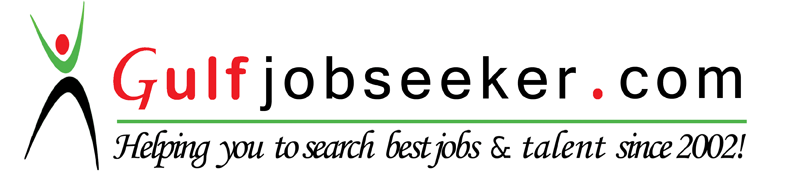 To get contact details of this candidate Purchase our CV Database Access on this link.http://www.gulfjobseeker.com/employer/services/buycvdatabase.php PERSONAL DATA:Date of Birth:                                    November 10, 1987Sex:                                                  	FemaleWeight:             			69 kgs.Height:              			5 feet, 3 1/2 inchesNationality:                                      	FilipinoCivil Status:                                     	SingleLanguage Spoken:                            English, TagalogEDUCATIONAL ATTAINMENT:  WORK EXPERIENCE:JOB DESCRIPTION as a DATA QUALITY ANALYST:Responsible in providing updates to the contacts and accounts in the Data Stewart Tool (DST), the Research and Litigation Solutions (RLS) Database.Ensures the accuracy of the data being verified and/or updated using the prescribed sources in the internet.Information gathered and entered into the database must be correct and should meet the Quality StandardNumber of records to be fulfilled must be met according to the set target by the Business Unit.To perform with insight, acuteness, & intelligence in the industry.Make decisions & act in situations in which there is not enough information to be certain of outcome/implications of the decisionTo work effectively in a variety of situations, ability to objectively evaluate situations & understand variety of viewpointsTo anticipate the implications & consequences of situations & to take appropriate action to be prepared for possible contingenciesApril 18, 201 2 – January 15, 2013		Manager TraineeGolden Arches Development Corporation 17thFl CitiBank Ctr Bldg Paseo de RoxasMakati, City PhilippinesJOB DESCRIPTION as a MANAGER TRAINEEDemonstrates and reinforces the leadership behaviors and basic people minimums (uniform, crew schedules, etc.) necessary to gain commitment from crew and leadership.Executes a plan, based on an employee commitment measurement, to increase employee’s loyalty satisfaction and pride with Mcdonald’s experience.Knows, enforces and educates crew on all appropriate personnel policies, labor laws, security and safety procedures.Use basic human relations, communications and follow up skills and treating crew peoples as customers.Develops, shares knowledge and experience, and trains crew.Contributes to performance appraisals based on defined goals and objectives for their crew in a timely mannerOctober 23, 2009 – June 01, 2011		Technical Helpdesk RepresentativeBroadband AccountPacifichub Corporation 11thFl Robinsons Equitable Twr ADB     Ave Cor. Povea Rd. Ortigas CtrOrtigas Pasig City, PhilippinesJOB DESCRIPTION as a TECHNICAL HELPDESK REPRESENTATIVEProvide technical assistance and support for incoming queries and issues related to computer systems, software and hardware.Troubleshoot basic network issues such as ADSL broadband issuesRespond to email messages for customers seeking help.Respond to queries over the phone regarding Internet Connection issues.Ask questions to determine nature of problem.Walk customer through problem-solving processInstall, modify, and repair computer software.Run diagnostic programs to resolve problems.Resolve technical problems with Local Area Networks (LAN) and other systems.Install computer peripherals for usersFollow up with customers to ensure issue has been resolved.Gain feedback from customers about computer usageRun reports to determine malfunctions that continue to occur.March 05, 2007 – August 07, 2007	Service Crew		Jollibee Foods Corporation		Binangonan, Rizal PhilippinesJOB DESCRIPTION as a SERVICE CREWEnsure customer satisfaction.Resolving customer complaints and addressing any questions or comments that customers may haveTake customers' orders, assemble the orders and act as cashierAbility to handle pressure and maintain an adequate energy levelWell informed regarding state approved hygiene standards and policyDemonstrated ability to handle work accurately during rush hoursTrack record of delivering high quality customer assistanceTo make sure that the dining area is clean, neat, and appealing to dining customers.Suggest desserts and beverages and promote productsClean equipments, utensils, storeroomsSEMINARS ANDTRAININGS ATTENDED:2008				DATABASE MANAGEMENTParticipantUniversity of Rizal SystemBinangonan, Rizal2008                                     DATABASE PROGRAMMING USING MYSQL AND NAVICATParticipantUniversity of Rizal SystemBinangonan, Rizal2008                             	SEMINAR ON ADOBE PHOTOSHOPParticipantUniversity of Rizal SystemBinangonan, Rizal2008                             	DATA PROCESSING TROUGH ELECTRONIC SPREADSHEETParticipantUniversity of Rizal SystemBinangonan, Rizal2006				 BASIC NETWORKINGParticipantMeralco Foundation InstitutePasig City2005                          	INTRODUCTION TO LINUXParticipantUniversity of Rizal SystemBinangonan, RizalTertiary:Bachelor of Science inInformation ManagementUNIVERSITY OF RIZAL SYSTEMBinangonan, RizalPhilippines2005-2009Secondary:GraduateDon Jose Ynares Sr. Mem. Nat’l High SchoolCotabatoCityBinangonan, RizalPhilippines2001-2005March 04, 2013 – February 19, 2016Data Quality Analyst            Reed Elsevier Philippines            2ndFl Bldg H UP-AyalandLand            Technohub Commonwealth Ave            Quezon, City Philippines